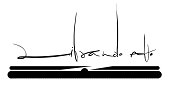 MÚSICA POSITIVA CON CARÁCTER UNIVERSAL…SU CREADOR ES TAN ORIGINAL COMO SU PROPIO NOMBRE, PUES ADEMÁS DE SER COMPOSITOR INTÉRPRETE Y MÚSICO, ES MAESTRO DE MEDITACIÓN Y UN DESTACADO TED TALKER QUE DA CONFERENCIAS POR TODO EL MUNDO:S A R M A DPRESENTA SU TERCER ÁLBUM TITULADO “CONECTO” Y SU NUEVO SENCILLO “NO ESTÁ MAL”CLICK AQUÍ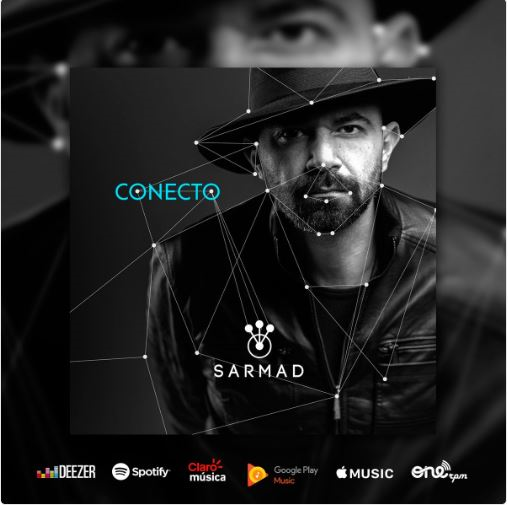 CIERRA LOS OJOS Y PREPÁRATE PARA SENTIR ESTE ÁLBUM QUE PONDRÁ TU MENTE A VOLAR.“Hago música con consciencia, es decir, las letras tienen que ver con cosas que sumen, no que te resten, porque creo que el mundo está demasiado duro como para estar cantándole a las tristezas y al dolor”: SARMAD.Sarmad regresa con su nuevo álbum “CONECTO”, el tercero de su discografía. Después de su disco debut “Corazoneando” (2011) y “Amor me sabes” (2015), producciones que lo llevaron de gira por Latinoamérica, Estados Unidos y México, el artista nos regala literalmente una obra para conectarnos armoniosamente, para seguir adelante a pesar de los tropiezos y días obscuros, para avanzar, para preguntarse sobre la vida y las decisiones que nos marcan, para dejar atrás las dudas, para aventar el corazón y seguirlo.“CONECTO” es tan original como el nombre de su propio creador, es música positiva con carácter universal, es abrir los oídos, la mente y el corazón a nuevas sensaciones, pues este artista mexicano, compositor e intérprete desde muy joven, se ha formado también como un Maestro de Meditación, como un sanador capaz de reprogramar el pensamiento y como un TED Talker que da conferencias por todo el mundo. Su más reciente álbum es el resultado de un crecimiento interno, arropado por muchos kilómetros y conciertos recorridos, que ahora se materializa a través de “CONECTO”.Música independiente que se ha abierto camino cantándole a la consciencia, al amor, al cambio, al ser y a lo que queremos ver en el mundo. Teatros, bares, cárceles, centros de meditación, ceremonias ancestrales, bodas y maratones, son algunos de los lugares donde su música ha llegado y ha transformado algo en el interior de los espectadores. El nuevo álbum, producido por Alan Saucedo, cuenta con un buen equilibrio entre sus canciones, sonidos, ciudades y participantes; realizado en la Ciudad de México, Monterrey y Miami, compuesto y grabado con músicos de diferentes países (Venezuela, Panamá, Argentina, Estados Unidos, Brasil, Perú y México), “CONECTO” lleva un poquito de todos, es una mezcla de sonidos que han conducido a Sarmad a un lugar nuevo, desde el cual sigue disparando mensajes que ayudan al despertar de la consciencia, para que entre todos también despertemos.Incluye 10 temas de los cuales hay 3 colaboraciones: “No dudes” ft. Fer Casillas, “Pétalos” ft. Marsh, “De ese amor” ft. Jesús Hidalgo. Este disco ha hecho que Sarmad estuviese muy activo durante todo el año pasado, teniendo más de 52 presentaciones, de las cuales 32 fueron en el extranjero. Cierra los ojos y prepárate para sentir este álbum que pondrá tu mente a volar. PRÓXIMAS PRESENTACIONESEste segundo semestre de 2018, Sarmad tendrá presentaciones por diversas ciudades de Sudamérica, en Colombia ofrecerá dos shows, el 25 de julio en Bogotá y el 28 en Medellín. El siguiente mes se presentará en Cusco (26 de agosto) y en Valle Sagrado (27 de agosto) dos importantes plazas de Perú; del 10 al 25 de octubre regresa a Colombia junto con su banda donde visitará Cali, Bucaramanga y de nueva cuenta Bogotá y Medellín. Del 26 de octubre al 12 de noviembre tendrá una gira por ciudades de Chile: Concepción, Puerto Montt, Valdivia, Chillán, Valparaíso y Santiago. ALGO MÁS SOBRE SARMAD, CREADOR DE SENSACIONES:Nacido en León, Guanajuato, Sarmad no sólo es un cantautor singular, también es un destacado conferencista (TED Talker) y Maestro de Meditación.Empezó a componer y tocar la guitarra desde adolescente; becado por el Instituto Cultural de Guanajuato, a la fecha cuenta con tres álbumes de estudio “Corazoneando” (2011),  “Amor me sabes” (2015) y “Conecto” (2017). Ha tenido la oportunidad de presentarse en muchos países, transformando algo en el interior de los espectadores. Ha ofrecido más de 40 conciertos internacionales (España, Chile, Colombia, Ecuador, Estados Unidos, Canadá e India) y más de 250 conciertos en México en importantes centros de espectáculos como Auditorio Nacional, Auditorio BlackBerry, Auditorio Banamex (Monterey), Zinco Jazz Club y Foro del Tejedor, por mencionar algunos, además de festivales de radio y ferias de pueblo. Entre 2011 y 2017 Sarmad ha sido invitado en múltiples ocasiones a ser parte de las giras de Los Claxons y también ha fungido como artista invitado de shows de Juanes, además de compartir escenario con otros artistas como Kaay, María Bernal, Alex Ferreira, Carreyó, Fer Casillas, Jesús Hidalgo, Orfanos y Veintidos entre muchos otros.Su música es parte del soundtrack de la serie “Gossip Girl Acapulco”, producida por Pedro Torres ("Me Gustas", "La Playita" "¿Qué es lo que pasa?”). Su canción “Sí” es el tema principal en la película “Enamorándome de Abril”, en la que también se incluyó “¿Qué Es Lo Que Pasa?”. Su primer álbum Corazoneando (2011), fue producido por Mauricio Sánchez (Los Claxons) y Balta Hinojosa. Fue grabado en Miami y Monterrey mezclado por el multi galardonado Javier Garza, Masterizado por Will Quinnell en Sterling NY; compuesto por Balta Hinojosa, Mauricio Sánchez, Dito Reschigna y Sarmad. En él participaron destacados músicos como Pablo Gónzalez, Dan Warner, Lee Levin, Balta Hinojosa, Dito Reshigna, Andrés Chano Guardado, Orfanos, Ale Alberti, Fer Casillas, David Humeda, Nacho Llantada, Alex Fuentes y Juan Padilla.“Corazoneando” fue calificado por sus seguidores y periodistas como un disco que te hacía “sentir bien”, pues era lo que la gente experimentaba al escucharlo; era una propuesta muy distinta a la convencional.  Una de las canciones de este álbum, “Sí”, fue elegida como tema principal de la película “Enamorándome de Abril”.En 2015 presentó su segundo disco “Amor me sabes”, producido  por Mauricio  Sánchez  (Los Claxons), grabado en El Cielo Records (Monterrey) y compuesto por Mauricio Sánchez y Sarmad. Contó con 2 colaboraciones "Gotas al mar” ft. Nacho Llantada / Mauricio Sánchez” y “Declaro no tener la razón” ft. David Humeda. Participaron como músicos Pablo Gónzalez, Edgar “Cholo” Lozano, Fede Caballero, Cesáreo Castillo, Pavel Cal, Jules Vera, Lalo Bladinieres, Pakito López y Mauricio Sánchez. En las voces contó con la colaboración de María Bernal, Orfanos y Fer Casillas.Este disco se iba a llamar “Canciones de cama”, pues incluía temas muy sensuales que reflejaban el gusto por compartir momentos inolvidables con la persona amada, amor puro, sin tapujos, sin formas establecidas, simplemente sintiendo. La canción “Me quedo a vivir”, que forma parte de este disco que finalmente llevó por título “Amor me sabes”, se ha convertido en uno de los temas más distintivos de Sarmad, pues le ha llegado al alma a mucha gente.En 2017 se editó “Conecto”, tercer álbum de Sarmad, creado por un equipo multi galardonado con Premios Grammy y Latin Grammy; la producción corrió a cargo de Alan Saucedo, mezclado por Reuven Amiel “Paquirri” y masterizado por Felipe Tichauer.“Conecto” es un disco multicultural (Venezuela, Argentina, Estados Unidos, México, Panamá, Brasil, Perú) creado en el camino, sin parar, entre la promoción del álbum anterior, los shows y la composición del mismo. Compuesto en aviones, trenes, hoteles, taxis, parques, cárceles… En este disco Sarmad tuvo el honor de componer con muchos buenos amigos: Alan Saucedo, Carreyó, Marsh, Izcacel Youak, Balta Hinojosa, María Bernal y Mauricio Sánchez.Cuenta con 3 colaboraciones entre las que se encuentran “Pétalos” (Marsh), “No dudes” (Fer Casillas) y “De ese amor” (Jesús Hidalgo).Si “Corazoneando” fue un disco que te hacía sentir bien y “Amor me sabes” te enlazaba plenamente con tu pareja, “Conecto” puede calificarse como un disco filosófico, pues busca sembrar en la gente preguntas sobre sus propias vidas, sobre las decisiones que se toman; invita a dejar a un lado el miedo para seguir avanzando, a pesar de los tropiezos hay que seguir siempre, ´no dudes, camina´… A veces se presentan días obscuros y no queda más que cerrar los ojos, aventar el corazón y seguirlo.Grabado con un line up de primera línea, “Conecto” es un disco que se escucha sólido y poderoso. Grabado entre Miami, Ciudad de México y Monterrey. En él participaron músicos como Adrián Cota, Lee Levin, Pablo González, Dan Warner, Carlos Sustaita, David González, Lalo Bladinieres, The Clapers, y en las voces María Bernal, Marsh, Fer Casillas, Georgie Marchant y Alan Saucedo.Incluye los temas: “Conecto”, “El ave”, "Respiro riendo”, “Pétalos”, “Esta mañana”, “Aventando el corazón”, “Lejos”, “No dudes”, “No está mal” y “De ese amor”. Encuéntralo en todas las plataformas digitales: Spotify, iTunes, Dezzer, GooglePlay, Tidal.En este 2018 Sarmad seguirá promocionando “Conecto” y al mismo tiempo estará dando conferencias y talleres en distintos países como Colombia, Chile, Argentina, España y México.Conoce más a Sarmad a través de:www.sarmadmusic.comFacebookTwitterTInstagramSpotify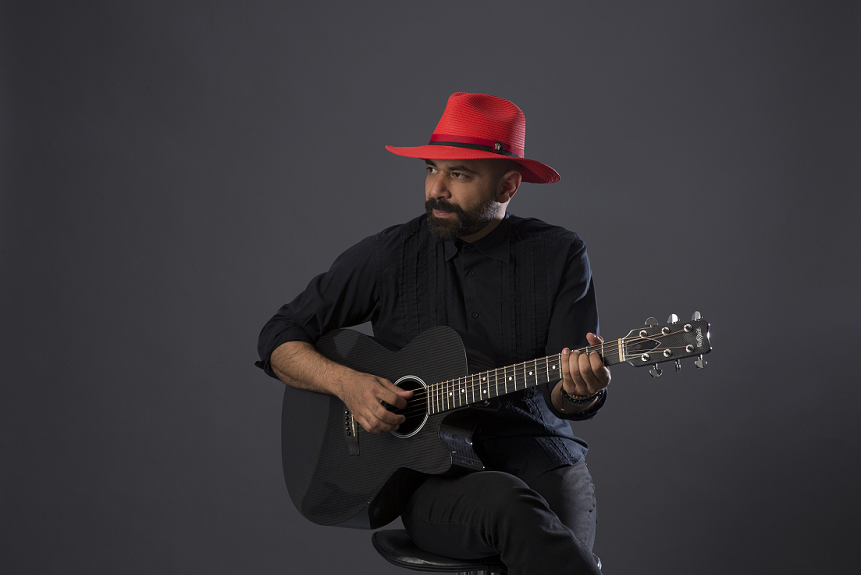 